§2070.  Refunding bonds1.  Refunding.  The authority is authorized to provide for the issuance of bonds of the authority for the purpose of refunding any bonds of the authority then outstanding, including the payment of any redemption premium thereon and any interest accrued or to accrue to the earliest or subsequent date of redemption, purchase or maturity of such bonds, and, if deemed advisable by the authority, for the additional purpose of paying all or any part of the cost of constructing and acquiring additions, improvements, extensions or enlargements of a project or any portion thereof.[PL 1971, c. 303, §1 (NEW).]2.  Use of proceeds.  The proceeds of any such bonds issued for the purpose of refunding outstanding bonds may, in the discretion of the authority, be applied to the purchase or retirement at maturity or redemption of such outstanding bonds either on their earliest or any subsequent redemption date or upon the purchase or at the maturity thereof and may, pending such application, be placed in escrow to be applied to such purchase or retirement at maturity or redemption on such date as may be determined by the authority.[PL 1971, c. 303, §1 (NEW).]3.  Escrow proceeds.  Any such escrowed proceeds, pending such use, may be invested and reinvested in obligations of, or guaranteed by, the United States of America, or in certificates of deposit or time deposits secured by obligations of, or guaranteed by, the United States of America, maturing at such time or times as shall be appropriate to assure the prompt payment, as to principal, interest and redemption premium, if any, of the outstanding bonds to be so refunded. The interest, income and profits, if any, earned or realized on any such investment may also be applied to the payment of the outstanding bonds to be so refunded. After the terms of the escrow have been fully satisfied and carried out, any balance of such proceeds and interest, income and profits, if any, earned or realized on the investments thereof may be returned to the authority for use by it in any lawful manner.[PL 1971, c. 303, §1 (NEW).]4.  Investments.  The portion of the proceeds of any such bonds issued for the additional purpose of paying all or any part of the cost of constructing and acquiring additions, improvements, extensions or enlargements of a project may be invested and reinvested in obligations of, or guaranteed by, the United States of America, or in certificates of deposit or time deposit secured by obligations of, or guaranteed by, the United States of America, maturing not later than the time or times when such proceeds will be needed for the purpose of paying all or any part of such cost. The interest, income and profits, if any, earned or realized on such investment may be applied to the payment of all or any part of such cost or may be used by the authority in any lawful manner.[PL 1971, c. 303, §1 (NEW).]5.  Conditions.  All such bonds shall be subject to this chapter in the same manner and to the same extent as other bonds issued pursuant to this chapter.[PL 1971, c. 303, §1 (NEW).]SECTION HISTORYPL 1971, c. 303, §1 (NEW). The State of Maine claims a copyright in its codified statutes. If you intend to republish this material, we require that you include the following disclaimer in your publication:All copyrights and other rights to statutory text are reserved by the State of Maine. The text included in this publication reflects changes made through the First Regular and First Special Session of the 131st Maine Legislature and is current through November 1. 2023
                    . The text is subject to change without notice. It is a version that has not been officially certified by the Secretary of State. Refer to the Maine Revised Statutes Annotated and supplements for certified text.
                The Office of the Revisor of Statutes also requests that you send us one copy of any statutory publication you may produce. Our goal is not to restrict publishing activity, but to keep track of who is publishing what, to identify any needless duplication and to preserve the State's copyright rights.PLEASE NOTE: The Revisor's Office cannot perform research for or provide legal advice or interpretation of Maine law to the public. If you need legal assistance, please contact a qualified attorney.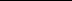 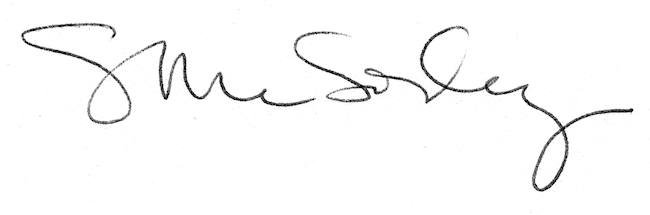 